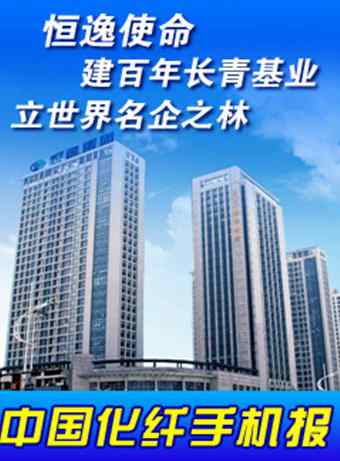 中国化纤手机报2023年第16期（总第646期）2023年5月4日 星期四主办：中国化学纤维工业协会协办：中纤网欢迎浏览http://www.ccfa.com.cnhttp://www.ccfei.comhttp://weibo.com/ccfa2012【本期导读】●多家化纤相关单位及个人荣获2023年全国五一劳动奖●丝丽雅发布《2022可持续发展报告》●恒逸集团与中核集团旗下中国核电签署战略合作协议●中国PTA及涤纶短纤行业高质量发展大会（湖州久立2023）即将召开●桐昆-中国纤维流行趋势2024/2025 产品开始征集【行业动态】●多家化纤相关单位及个人荣获2023年全国五一劳动奖--------2023年庆祝“五一”国际劳动节暨全国五一劳动奖和全国工人先锋号表彰大会4月27日在北京人民大会堂隆重举行。207个集体和1035名个人分获全国五一劳动奖状、奖章，1044个集体（包括单列名额的奖状7个、奖章44个、先锋号20个）获全国工人先锋号。其中吉林碳谷碳纤维股份有限公司、盛虹炼化（连云港）有限公司、中维化纤股份有限公司、恒力（贵州）纺织智能科技有限公司荣获全国五一劳动奖状；威海光威复合材料股份有限公司车间主任、助理工程师、高级技师谷大伟，海南逸盛石化有限公司工务部维修班长、技师顾长庆荣获全国五一劳动奖章；吉林碳谷碳纤维股份有限公司纺丝车间综合班组、常德美华尼龙有限公司纺丝二车间荣获全国工人先锋号。●丝丽雅发布《2022可持续发展报告》--------为深入践行可持续发展理念，履行对透明制造、负责任采购与负责任生产的承诺，在中国纺联社责办和中国化纤协会协助下，丝丽雅编制完成了《2022可持续发展报告》，展示了企业在可持续发展中前行的足迹，彰显了企业逐绿前行的信心和决心。该报告于《粘胶纤维行业规范条件》调研座谈会暨“CV联盟绿色生产万里行-丝丽雅站”期间正式发布。该报告参照《中国纺织服装企业社会责任报告纲要》（CSR-GATEs：2008），最新版全球报告倡议组织（GRI）《可持续发展报告标准》核心方案、联合国可持续发展目标（SDGs）和《工业企业及工业协会社会责任指南（第二版）》编写，由中国纺联社责办鉴证，报告表述了气候变化、环境保护、员工权益、社会责任等重点议题，全面阐释了丝丽雅可持续发展理念、策略和2022年具体实践。●恒逸集团与中核集团旗下中国核电签署战略合作协议--------为全面贯彻落实党的二十大精神，携手落实“双碳”战略，4月26日，恒逸集团与中核集团进行交流会谈，会上恒逸集团与中国核电签署战略合作协议。根据协议，双方将在绿色能源、化工新材料、基建配套、环保治理、科研创新、产业基金等诸多领域开展全方位、多维度合作。恒逸集团董事长邱建林表示，集团始终积极响应国家绿色发展的号召，在坚持“一滴油，两根丝”发展战略的同时，不断加大在绿色生产中的研发投入。此次与中核集团合作，是以实际行动践行“双碳”战略，希望双方发挥各自优势，在高质量发展的赛道上蓄势“突破”，合作共赢，为社会可持续发展大局贡献磅礴力量。●中国PTA及涤纶短纤行业高质量发展大会（湖州久立2023）即将召开--------中国化纤协会拟定于5月10-11日在浙江湖州召开“中国PTA及涤纶短纤行业高质量发展大会（湖州久立2023）”，助力企业寻找新的发展机遇与动力，推动行业迈向高质量发展。同期还将召开2023年中国化纤协会PTA分会年会及中国化纤协会聚酯及涤纶短纤专业委员会年会。初步议题为：宏观经济发展形势与预测；聚酯产业链主要品种的运行回顾与展望；PTA、短纤期现货市场分析及展望；后疫情时代全球及中国棉花市场趋势展望；煤制芳烃研究进展及工程化实施；PTA低能耗最新技术及工艺；PTA用耐腐蚀高精密钛焊管研发及国产化；基于物质一体化、能量一体化及系统一体化的PTA工程发展等。同期举办PTA新产品、新技术、新工艺展示活动。会务联系：张凌清13911684671，崔家一18094858476。●桐昆-中国纤维流行趋势2024/2025 产品开始征集--------由工信部消费品司指导，中国化纤协会、东华大学、中棉行协主办，桐昆集团协办的中国纤维流行趋势是纺织行业内具有权威性和影响力的原料端趋势研究与发布活动。其宗旨在于把我国纤维及纱线品牌建设、新产品开发及市场推广工作推向新阶段，联合上下游打造全行业产品创新风向标，推动纺织产业高质量发展。现开展桐昆-中国纤维流行趋势2024/2025 产品征集工作，申报产品要求品质、功能、性能、工艺技术或应用方向等方面较同类产品有明显改进和提升，具有很好的经济或社会效益，有应用、推广价值。申报截止日期2023年6月30日。联系人：王永生17710368286、王祺15010316592。详细通知见中国化纤协会4月8日微信。【宏观-财经】●国家统计局：4月制造业PMI为49.2%--------国家统计局服务业调查中心、中国物流与采购联合会4月30日发布数据，4月份，制造业采购经理指数（PMI）为49.2%，比上月下降2.7个百分点。统计数据显示，生产持续增长。4月份，生产指数和新订单指数分别为50.2%和48.8%，比上月回落4.4和4.8个百分点，其中生产指数仍位于临界点以上，表明制造业生产总体保持扩张。装备制造业继续扩张。4月份，装备制造业、消费品行业、高技术制造业和高耗能行业PMI分别为50.1%、49.8%、49.3%和47.9%，低于上月2.9、2.1、1.9和3.2个百分点。其中，装备制造业PMI仍高于临界点，其生产指数和新订单指数均高于51%，装备制造业延续扩张态势。【科技前沿】●一种具有定向吸湿排汗功能的仿生全纤维电子皮肤--------香港城市大学胡金莲教授团队通过仿生设计，利用静电纺丝技术制备出了一种具有定向吸湿排汗功能的电子皮肤（DMWES），其由CNT改性PVDF纳米纤维的疏水层和PAN纳米纤维的亲水层组成，中间夹有电喷涂MXene/CNT导电油墨，通过明显的疏水-亲水差异诱导的表面能梯度成功实现了单向水分转移，可以自发地从皮肤吸收汗液并确保生物电信号的稳定性。实验结果表明，定向吸湿排汗电子皮肤具有卓越的静态传感特性、宽压力范围内的高灵敏度和快速响应/恢复时间。这项工作有助于为下一代具有高灵敏度、大工作范围、多种工作模式的透气自供电电子皮肤在人工智能、人机交互和软体机器人等领域的应用奠定了基础。【卓越读书会】健康是珍贵的东西。说实在的唯有健康才值得大家不但用时间，汗水，劳苦，财产并且还用生命去追求。没有健康，生命对我们是艰苦的，不公正的。没有健康，欢乐、智慧、学识和美德都会黯然无光，不见影踪。-------蒙田《蒙田随笔全集》 ​（本期完）※本手机报免费赠阅，如需宣传服务，或有任何意见、取消服务等，请致电中国化纤协会010-51292251-823。